（別紙）令和４年度「個別の教育支援計画」作成・活用実践報告会について【視聴対象者】府内公私立の幼稚園・小学校・中学校・義務教育学校・高等学校・支援学校の教職員、就学前施設職員、市町村教育委員会指導主事、保護者　等【視聴可能期間】※期間を過ぎると、視聴できません。令和４年12月19日（月）～令和５年３月31日（金）【視聴方法】下記ＵＲＬにアクセスする。【配布資料】実践報告　　　羽曳野市立高鷲小学校　教諭　﨑山 真紀実践報告　　　羽曳野市立高鷲小学校　教諭　﨑山 真紀テーマ「個別の教育支援計画」「個別の指導計画」に基づく通級による指導の実践について動画ＵＲＬhttps://youtu.be/QadqiuzgHJ4　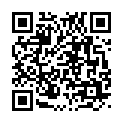 配付資料01_「個別の教育支援計画」「個別の指導計画」に基づく通級による指導の実践について.pdf　(メール添付ファイル) 実践報告　　　大阪府立生野聴覚支援学校　教諭　大峠　由紀江実践報告　　　大阪府立生野聴覚支援学校　教諭　大峠　由紀江テーマ「個別の教育支援計画」作成・活用について－聴覚支援学校通級指導教室より－動画ＵＲＬhttps://youtu.be/2WVJ-T291xA　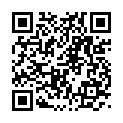 配付資料02_「個別の教育支援計画」作成・活用について－聴覚支援学校通級指導教室より－.pdf　(メール添付ファイル)実践報告　　　大阪府立岬高等学校　教諭　森田 美佳実践報告　　　大阪府立岬高等学校　教諭　森田 美佳テーマ大阪府立岬高等学校の取組みについて動画ＵＲＬhttps://youtu.be/x-NKx59fbHc　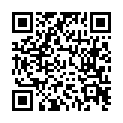 配付資料03_大阪府立岬高等学校の取組みについて.pdf　(メール添付ファイル)